МКОУ «Среднепахачинская средняя школа»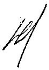 (688824, улица Центральная 49. с. Средние Пахачи, Олюторского района, Камчатского края, тел. 51-007, факс 51007, электронный адрес 68882407@rambler.ru, 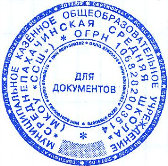 ОГРН: 106 828 200 35 14, ИНН: 820 100 92 62, КПП: 820 101 001, ОКПО: 97850679БАНК: ГРКЦ ГУ БАНКА России по Камчатскому краю г.Петропавловск-КамчатскийБИК: 043002001, л/ счет 03383201620, р/счет 402048107000000075Лицензия регистрационный №2025 от 21 мая 2014 года.	  «Утверждаю»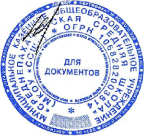 УТВЕРЖДАЮ:                                                                                           Директор МКОУ «Среднепахачинская средняя школа»_______________Ю.П. РословПлан работы школы по противодействию терроризму на 2018- 2019 учебный год№п/пМероприятияДатаДатаОтветственныеОрганизационные мероприятияОрганизационные мероприятияОрганизационные мероприятияОрганизационные мероприятияОрганизационные мероприятия1Проверка наличия и состояния на этажах планов эвакуации; средств пожаротушения; знаков, стендов по ППБ;  номера телефонов.В течение годаГемавье К.Г. преподаватель-организатор ОБЖГемавье К.Г. преподаватель-организатор ОБЖ2Контроль за бесперебойным функционированием технических средств, обеспечивающих безопасность учреждения (кнопка тревожной сигнализации, автоматический определитель номера, системы видеонаблюдения, автоматическая пожарная сигнализация).ПостоянноГемавье К.Г. преподаватель-организатор ОБЖГемавье К.Г. преподаватель-организатор ОБЖ4Проверка наличия и обновление инструкций по антитеррористической безопасности и наглядной агитации (материалов на стенде по антитеррористической  безопасности).До 01.09.2017Гемавье К.Г., преподаватель-организатор ОБЖГемавье К.Г., преподаватель-организатор ОБЖ5Подписание актов в соответствии с нормативными документами по антитеррористической безопасности.По графикуРослов Ю.П., директор школыРослов Ю.П., директор школы7Взаимодействие с инспектором по делам несовершеннолетних в рамках реализации совместного плана работы.По плануКульу А.Н.., социальный педагогКульу А.Н.., социальный педагог8Приобретение методических рекомендаций, памяток, видеоматериалов по антитеррористической безопасности.В течение годаГемавье К.Г., преподаватель-организатор ОБЖГемавье К.Г., преподаватель-организатор ОБЖ9Осмотр чердачных,  подвальных помещений и запасных выходов на предмет обнаружения посторонних объектов, осмотр территории и помещений  на предмет антитеррористической безопасности.1 раз в месяцГемавье К.Г., преподаватель-организатор ОБЖГемавье К.Г., преподаватель-организатор ОБЖ10Контроль за работой сторожей (штатных сотрудников).ЕжедневноШутякова В.С. завхозШутякова В.С. завхозОрганизационно-распорядительная деятельностьОрганизационно-распорядительная деятельностьОрганизационно-распорядительная деятельностьОрганизационно-распорядительная деятельностьОрганизационно-распорядительная деятельность1Анализ нормативно-правовой базы и локальных актов по антитеррористической безопасности.В течение годаРослов Ю.П., директор школыРослов Ю.П., директор школы2Размещение и обновление на  сайте школы  раздела «Безопасность».В течение годаКульу В.Н., сетевой администраторКульу В.Н., сетевой администраторРабота с постоянным составомРабота с постоянным составомРабота с постоянным составомРабота с постоянным составомРабота с постоянным составом1Рассмотрение на совещании плана работы по противодействию терроризму на новый учебный год.АвгустРослов Ю.П., директор школыРослов Ю.П., директор школы2Инструктаж по правилам антитеррористической  безопасности.Сентябрь,декабрьГемавье К.Г., преподаватель-организатор ОБЖГемавье К.Г., преподаватель-организатор ОБЖ3Инструктаж с работниками школы при проведении массовых школьных мероприятий (в период новогодних и рождественских праздников, выпускных вечеров и т.п.).В течение годаГемавье К.Г., преподаватель-организатор ОБЖГемавье К.Г., преподаватель-организатор ОБЖ4Обучение работников практическим действиям в условиях ЧС.В течение годаГемавье К.Г., преподаватель-организатор ОБЖГемавье К.Г., преподаватель-организатор ОБЖ5Проведение учебных тренировок по действиям в случае пожаров, чрезвычайных ситуаций, угрозы террористических актов.По плану объектовых тренировокГемавье К.Г., преподаватель-организатор ОБЖ,классные руководителиГемавье К.Г., преподаватель-организатор ОБЖ,классные руководителиРабота с обучающимисяРабота с обучающимисяРабота с обучающимисяРабота с обучающимисяРабота с обучающимися1Изучение вопросов  безопасности по программе курса ОБЖ (8-11 классы)В течение годаГемавье К.Г., преподаватель-организатор ОБЖГемавье К.Г., преподаватель-организатор ОБЖ2Проведение занятий с обучающимися по вопросам обеспечения безопасности при обнаружении подозрительных предметов, возникновении общественных беспорядков вблизи школы и угрозе захвата заложников, угрозе совершения и совершенном теракте.Правовое просвещение, информирование обучающихся о юридических последствиях участия в подготовке и осуществлении актов терроризма, других насильственных действий.В течение годаГемавье К.Г., преподаватель-организатор ОБЖ,классные руководители 1-11 классовГемавье К.Г., преподаватель-организатор ОБЖ,классные руководители 1-11 классов3«День солидарности в борьбе с терроризмом»(классные часы).03.09.2017Педагоги-организаторы, классные руководители 1-11 классовПедагоги-организаторы, классные руководители 1-11 классов4Инструктажи о правилах безопасности и поведению в случае возникновения угрозы террористического акта.Сентябрь, декабрьКлассные руководители 1-11 классовКлассные руководители 1-11 классов5Проведение учебных тренировок по действиям в случае пожаров, чрезвычайных ситуаций, угрозы террористических актов.По плану объектовых тренировокГемавье К.Г., преподаватель-организатор ОБЖ,классные руководителиГемавье К.Г., преподаватель-организатор ОБЖ,классные руководители6Беседы на темы антитеррористической безопасности и проявлений экстремизма.В течение годаКульу И.В., и.о. зам. директора по ВРКульу И.В., и.о. зам. директора по ВР7Работа  по выявлению обучающихся «группы риска», неформальных объединений  среди молодежи.В течение годаКульу А.Н.., социальный педагог, классные руководителиКульу А.Н.., социальный педагог, классные руководители